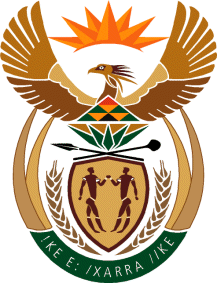 MinistryEmployment & LabourRepublic of South AfricaPrivate Bag X499, PRETORIA, 0001. Laboria House 215 Schoeman Street, PRETORA Tel: (012) 392 9620 Fax: 012 320 1942Private Bag X9090, CAPE TOWN, 8000. 120 Plein Street, 12th Floor, CAPE TOWN Tel: (021) 466 7160 Fax 021 432 2830www.labour.gov.zaNATIONAL ASSEMBLYWRITTEN REPLYQUESTION NUMBER: 775 [NW1890E]775. Mrs M H Mkhaliphi (EFF) to ask the Minister of Labour and Employment: (1) (a) What amount was spent on advertising by (i) his department and (ii) state-owned entities reporting to him in the (aa) 2016-17, (bb) 2017-18 and (cc) 2018-19 financial years; (2) what amount of the total expenditure incurred by (a) his department and (b) state-owned entities reporting to him went to (i) each specified black-owned media company and (ii) outdoor advertising in each specified financial year and (c) what amount spent on outdoor advertising by his department and state-owned entities reporting to him went to each black-owned media company in each specified financial year? NW1890EReply:The bulk of expenditure incurred by the Department for advertising is procured through Government Communication and Information Services (GCIS), in terms of Cabinet Memo 8 of 1998, therefore the Department is unable to provide a comprehensive list of services procured from black-owned media companies.The difference, as listed in the table below, is procurement done in accordance with Government Supply Chain Management prescripts.The Department incurred the following expenditure for advertising:Public Entities reporting to the Minister of Employment & Labour:Financial YearTotal Expenditure - GCISTotal Amount Disclosed in the Annual Financial Statements (AFS)Difference between AFS and GCIS Expenditure 2016-17R 6 938 289.21R   9 882 088.97R 2 943 799.762017-18R 12 422 862.89R 14 430 741.57R 2 007 878.682018-19R 10 787 411.66R 14 919 240.30R4 131 828.64DEL PROCUREMENT DEL PROCUREMENT DEL PROCUREMENT DEL PROCUREMENT DEL PROCUREMENT DEL PROCUREMENT DEL PROCUREMENT DEL PROCUREMENT DEL PROCUREMENT DEL PROCUREMENT DEL PROCUREMENT DEL PROCUREMENT HEAD OFFICE LIMPOPOFREE STATE MPUMALANGA GAUTENG EASTERN CAPENORTHERN CAPEWESTERN CAPE KZN NORTH WEST TOTAL PER YEAR TOTAL PER YEAR 2016/17R 615 742,00R 0,00R 35 200,00R 0,00R 1 820 219,0000R 0,00R 0,00R 8 750,00R 2 479 911,00R 2 479 911,002017/18R 265 668,00R 0,00R 6 999,00R 12 500,00R 1 937 992,60R 26 058,00R 0,00R 0,00R 9 539,84R 62 450,00R 2 321 207,44R 2 321 207,442018/19R 1 524 850,00R 0,00R 103 029,84R 53 014,90R 3 377 709,20R 175 577,00R 0,00R 0,00R 367 610,00R 192 335,64R 5 794 126,58R 5 794 126,58TOTAL R 2 406 260,00R 0,00R 145 228,84R 65 514,90R 7 135 920,80R 201 635,00R 0,00R 0,00R 377 149,84R 263 535,64R 10 595 245,02R 10 595 245,02GCIS HEAD OFFICE 2016/17R 650 000,002017/18R 1 000 000,002018/19R 600 000,00TOTAL R 2 250 000,00DEL PROCUREMENT- ADVERTS DEL PROCUREMENT- ADVERTS DEL PROCUREMENT- ADVERTS DEL PROCUREMENT- ADVERTS DEL PROCUREMENT- ADVERTS DEL PROCUREMENT- ADVERTS  2016/17 2016/17 2016/17 2016/17 2016/17 2016/17AMOUNT SERVICE PROVIDERBEE  STATUS BEE STATUS OFFICEOFFICER 23 175,00Foxcom Enterprises100%1H/OH/OR 341 250,00Zeina Projects and Consultancy CC100%1H/OH/OR 222 000,00Foxcom Enterprises100%1H/OH/OR 9 000,00Blackpage Marketing100%1H/OH/OR 20 317,00ECM Group100%1H/OH/OR 9 100,00MASE METHE TRADING100%1FSFSR 9 100,00MASE METHE TRADINGFSFSR 2 850,00MOKOPANE ENTERPRISE100%1FSFSR     6 669.00 MONG KA BATHO100%1FSFSR 23 250,00BAZIX FIRST100%1FSFSR 216 500,00Yabalasha youth Projects100%1GPGPR 460 989,00T&T Nkosi Trading100%1GPGPR 320 500,00Keashuma100%1GPGPR 279 800,00Cutting Plate and projects100%1GPGPR 201 000,00Soweto Guardian100%1GPGPR 28 092,23Radio Zibonele100%1WCWCR 8 750,00Village FM100%1NWNWR 19 000,00Patshimo Trading 100%1ON BASON BASR 85 500,00Radio River 100%1ON BASON BASR 460 989,00TNT Nkosi Trading 100%1ON BASON BASR 136 800,00Mabs Consulting Group 100%1ON BASON BASR 34 200,00Alfred Nzo Community Radio100%1ON BASON BASR 21 978,00Radio NFM 100%1ON BASON BASR 10 670,40Pondo News 100%1ON BASON BASR 2 935 710,632017/182017/182017/182017/182017/18AMOUNT SERVICE PROVIDERBEE  STATUS BEE STATUS OFFICEOFFICER 30 424,00Gijima Holdings100%1H/OH/OR 250,00Government Printing Works100%1H/OH/OR 105 850,00Avant-Garde Data Consulting Solutions100%1H/OH/OR 66 870,00Mamoletu Communications100%1H/OH/OR 62 274,00Rocam Trading100%1H/OH/OR 6 999,00Artikulay100%1FSFSR 3 000,00KANYAMAZANE COMMUNITY RADIO100%1MPMPR 9 500,00SKANDI MANAGEMENT CONTRACTORS100%1MPMPR 87 332,00Mogohle Morofane Trading100%1GPGPR 30 231,60Lesegomo Trading100%1GPGPR 61 560,00GNG Risk Management100%1GPGPR 216 125,00Boshiwe Trading and Projects100%1GPGPR 9 970,00AJS Events & Projects100%1GPGPR 483 910,00Loxion Scamtho100%1GPGPR 368 694,00Pondile Multi Trade100%1GPGPR 195 170,00Sirakhulo DDD Enterprise100%1GPGPR 485 000,00Boikhutso Development100%1GPGPR35 400.00Lathi-Thaa Community Radio Station100%1ECECR8 600.00Smart Job Suppliers100%1ECECR25 000.00Alfred Nzo Community Radio100%1ECECR45 936.00Qaukeni Peoples Organisation100%1ECECR 58 050,86Radio Zibonele100%1WCWCR 21 000,00Elgin FM100%1WCWCR 10 000,00Elgin FM100%1WCWCR 25 138,95Radio Zibonele100%1WCWCR 18 469,92Plainsmannot on CSDWCWCR 3 144,87Art Spectrum100%1WCWCR 494,97Bidvest Walton 51%2KZNKZNR 5 900,00Honbu Trading100%1KZNKZNR 19 200,00Domofun100%1NWNWR 15 500,00Aganang Community Radio station100%1NWNWR 12 150,00DE Glamory100%1NWNWR 15 600,00Mahikeng FM100%1NWNWR 4 093,00AJS Events & Projects 100%1ON BASON BASR 6 091,43Eden FM 100%1ON BASON BASR 29 794,00Eden FM 100%1ON BASON BASR 2 467 787,602018/192018/192018/192018/192018/192018/19AMOUNT SERVICE PROVIDERBEE  STATUS BEE STATUS OFFICEOFFICER 16 471,00.0..100%1HOHOR 138 100,00100%1HOHOR 155 000,00Mokgalakgate Trading100%1HOHOR 90 896,00Protea Leather Natal (Pty) Ltd100%1HOHOR 494 478,00Foxcom Enterprises100%1HOHOR 6 555,00Phomolo Enterprises 100%1HOHOR 153 000,00Alexander Forbes51%2HOHOR 470 350,00Euro Blitz 1190 CC100%1HOHOR 22 170,68LETLAKAMEDIA100%1FSFSR 4 663,18LETLAKAMEDIA100%1FSFSR 17 548,86CALVARY ENTERPRISEE100%1FSFSR 11 648,12LETLAKA COMMUNICATIONS100%1FSFSR 6 999,00ARTKULAY100%1FSFSR 40 000,00TPM MUSIC PRODUCTION100%1FSFSR 36 419,00MBAWULA TRADING & PROJECTS100%1MPMPR 16 595,90NOMBUSO COMMUNICATIONS100%1MPMPR 194 470,00Tshepo-Entle Trading100%1GPGPR 185 000,00Moshaati100%1GPGPR 229 000,00Genesis Innovations Projects100%1GPGPR 168 000,00Cutting Plate and projects100%1GPGPR 282 900,00RA Productios100%1GPGPR 6 000,00Avant -Garde data100%1GPGPR 219 200,00Genesis Innovations Projects100%1GPGPR 395 000,00Namhla Communications100%1GPGPR 216 951,00Yabalasha youth Projects100%1GPGPR 390 050,00Presh World100%1GPGPR26 716.80Vukani Community Radio100%1ECECR148 860.00Nomhas Kitchen & Bakery100%1ECECR 47 610,00Alert Stationers CC100%1KZNKZNR 320 000,00032 Investment & Projects100%1KZNKZNR 171 350,00Motswako Media Group 100%1NWNWR 95 400,00Domofun100%1NWNWR 71 450,00Star FM100%1NWNWR 1 900,00Rocom Trading 100%1ON BAS ON BAS R 4 675 175,74NAME OF ENTITYUNEMPLOYMENT INSURANCE FUNDUNEMPLOYMENT INSURANCE FUNDUNEMPLOYMENT INSURANCE FUND2016-17 (aa)2017-18 (bb)2018-19 (cc)Advertising Expenditure (1)(a)(ii)R0.00R0.00R0.00Total Expenditure incurred (2)(b)R0.00R0.00R0.00      Of which:(2)(b)(i) Specified black-owned media company R 1 486 638.08  R 879 504.94 R 186 709.80 (2)(b)(ii) Outdoor advertising  R 24 272 162.33  R 13 824 620.78  R 7 468 905.35 Outdoor Advertising spent (2)(c)R0.00R0.00R0.00      Of which:(2)(c) Black-owned media company R0.00R0.00R0.00NAME OF ENTITYCOMPENSATION FUND COMPENSATION FUND COMPENSATION FUND 2016-17 (aa)2017-18 (bb)2018-19 (cc)Advertising Expenditure (1)(a)(ii)R 46 935 415.19 R 76 513 374.09 R 95 492 011.13 Total Expenditure incurred (2)(b)R0.00R0.00      Of which:(2)(b)(i) Specified black-owned media companyR0.00R0.00R0.00(2)(b)(ii) Outdoor advertising R0.00R0.00R0.00Outdoor Advertising spent (2)(c)R0.00R0.00R0.00      Of which:(2)(c) Black-owned media company R0.00R0.00R0.00NAME OF ENTITY: SUPPORTED EMPLOYMENT ENTERPRISESSUPPORTED EMPLOYMENT ENTERPRISESSUPPORTED EMPLOYMENT ENTERPRISES2016-17 (aa)2017-18 (bb)2018-19 (cc)Advertising Expenditure (1)(a)(ii)R 260 890.41R 554 688.63R 4 571 080.34Total Expenditure incurred (2)(b)R 131 054.40R 170 164.61R 311 826.36      Of which:(2)(b)(i) Specified black-owned media companyR 131 054.40R 135 546.00R 5 914.86Government Printing Work - R 10 250,01 – GovernmentHighbury Safika Media (Pty) Ltd	 R 119 586,00 – White ownedNdalo Media (Pty) Ltd - R 58 140,00 – Black owned TJT Media T/A Indwe - R72 914,40 – Black owned African Directory Services (Pty) Ltd	 28 443,00 White	African Energy Indaba (Pty) Ltd	110 200,38 WhiteBohlale Tebogo Trading and Projects 135 546,00 	BlackDressmaker Dolls 116 571,04 White	Government Printing Work 1 755,00 GovernmentNational Small Business Chamber 57 456,00 WhiteReed Exhibition T/A Thebe Reed Exhibition (Pty)Ltd 34 618,61 White OutdoorScan Display Solutions 51 870,00 White	TJT Media T/A Indwe	 18 228,60 Black Owned	 Batlhalefi Holdings	 5 914,86 - Black	Government Communication & Information	 4 259 253,98 Gov	Manufacturing Indab 305 911,50 White Outdoor (2)(b)(ii) Outdoor advertising R 0.00R 34 618.61R 305 911.50Outdoor Advertising spent (2)(c)R0.00R0.00R0.00      Of which:(2)(c) Black-owned media company R0.00R0.00R0.00NAME OF ENTITYPRODUCTIVITY SAPRODUCTIVITY SAPRODUCTIVITY SA2016-17 (aa)2017-18 (bb)2018-19 (cc)Advertising Expenditure (1)(a)(ii)R 18 749.99 R 16 780.00 R0.00Total Expenditure incurred (2)(b)R 16 780.00 R 16 780.00                                                       -         Of which:(2)(b)(i) Specified black-owned media companyR0.00R0.00R0.00(2)(b)(ii) Outdoor advertising  Times mediaR 18 749.99 R 16 780.00 R0.00Outdoor Advertising spent (2)(c)R 18 749.99 R 16 780.00                                                       -         Of which:(2)(c) Black-owned media company R 18 749.99 R 16 780.00                                                       -   NAME OF ENTITY Commission for Conciliation, Mediation and Arbitration (CCMA)  Commission for Conciliation, Mediation and Arbitration (CCMA)  Commission for Conciliation, Mediation and Arbitration (CCMA)  2016-17 (aa)  2017-18 (bb)  2018-19 (cc) Advertising Expenditure (1)(a)(ii)947 990,66 247 920,00 1 173 463,98 Total Expenditure incurred (2)(b)947 990,66 247 920,00 1 173 463,00       Of which:          (2)(b)(i)Specified black-owned media company947 990,66 247 920,00 1 173 463,00 Human Communications256 664,41 75 773,91  218 874,92 Ayanda Mbanga Communication122 150,92 68 923,63 -   Basadzi Personnel184 881,31 33 293,36                                                       -   Ebus-Tech Consulting-   -   319 940,36 Kone Staffing Solution183 953,18 -   -   Multilead Consulting-   -   615 950,76 Ultimate Recruitment200 340,84 69 929,10 18 696,96 (2)(b)(ii)Outdoor advertising  N/A  N/A  N/A Outdoor Advertising spent (2)(c) N/A  N/A  N/A       Of which:(2)(c) Black-owned media company  N/A  N/A  N/A NAME OF ENTITYNEDLACNEDLACNEDLAC2016-17 (aa)2017-18 (bb)2018-19 (cc)Advertising Expenditure (1)(a)(ii)R 74 640.00R 12 500.00R 1 765.00Total Expenditure incurred (2)(b)R 74 640.00R 12 500.00R 1 765.00      Of which:(2)(b)(i) Specified black-owned media companyR 64 640.00R 1 500.00R 1 765.00Human Communication (BEE Level 1)R 28 900.00Basadzi Personnel (BEE Level 1)R 33 990.00Government Printing WorksR 1 750.00R 1 500.00R 1 765.00(2)(b)(ii) Outdoor advertising R0.00R0.00R0.00Outdoor Advertising spent (2)(c)R0.00R0.00R0.00      Of which:(2)(c) Black-owned media company R0.00R0.00R0.00